REVIEW LOGTHIS RISK ASSESSMENT IS ONLY VALID FOR THE PARTICULAR SUBSTANCE(S) USES AND ACTIVITIES SPECIFIED ON PART 1COSHH Risk AssessmentCOSHH Risk AssessmentCOSHH Risk AssessmentCOSHH Risk AssessmentCOSHH Risk AssessmentCOSHH Risk AssessmentCOSHH Risk AssessmentCOSHH Risk AssessmentCOSHH Risk AssessmentCOSHH Risk AssessmentCOSHH Risk AssessmentCOSHH Risk AssessmentCOSHH Risk AssessmentCOSHH Risk AssessmentCOSHH Risk AssessmentCOSHH Risk AssessmentCOSHH Risk AssessmentCOSHH Risk AssessmentCOSHH Risk AssessmentCOSHH Risk AssessmentCOSHH Risk AssessmentCOSHH Risk AssessmentCOSHH Risk AssessmentCOSHH Risk AssessmentCOSHH Risk AssessmentCOSHH Risk AssessmentCOSHH Risk AssessmentPart 1To be completed by the responsible manager, Headteacher or competent nominated personPart 1To be completed by the responsible manager, Headteacher or competent nominated personPart 1To be completed by the responsible manager, Headteacher or competent nominated personPart 1To be completed by the responsible manager, Headteacher or competent nominated personPart 1To be completed by the responsible manager, Headteacher or competent nominated personPart 1To be completed by the responsible manager, Headteacher or competent nominated personPart 1To be completed by the responsible manager, Headteacher or competent nominated personPart 1To be completed by the responsible manager, Headteacher or competent nominated personPart 1To be completed by the responsible manager, Headteacher or competent nominated personPart 1To be completed by the responsible manager, Headteacher or competent nominated personPart 1To be completed by the responsible manager, Headteacher or competent nominated personPart 1To be completed by the responsible manager, Headteacher or competent nominated personPart 1To be completed by the responsible manager, Headteacher or competent nominated personPart 1To be completed by the responsible manager, Headteacher or competent nominated personPart 1To be completed by the responsible manager, Headteacher or competent nominated personPart 1To be completed by the responsible manager, Headteacher or competent nominated personPart 1To be completed by the responsible manager, Headteacher or competent nominated personPart 1To be completed by the responsible manager, Headteacher or competent nominated personPart 1To be completed by the responsible manager, Headteacher or competent nominated personPart 1To be completed by the responsible manager, Headteacher or competent nominated personPart 1To be completed by the responsible manager, Headteacher or competent nominated personPart 1To be completed by the responsible manager, Headteacher or competent nominated personPart 1To be completed by the responsible manager, Headteacher or competent nominated personPart 1To be completed by the responsible manager, Headteacher or competent nominated personPart 1To be completed by the responsible manager, Headteacher or competent nominated personPart 1To be completed by the responsible manager, Headteacher or competent nominated personPart 1To be completed by the responsible manager, Headteacher or competent nominated personDIRECTORATE:	DIRECTORATE:	DIRECTORATE:	DIRECTORATE:	DIRECTORATE:	DIRECTORATE:	DIRECTORATE:	LOCATION/PREMISE:	LOCATION/PREMISE:	LOCATION/PREMISE:	LOCATION/PREMISE:	LOCATION/PREMISE:	LOCATION/PREMISE:	LOCATION/PREMISE:	LOCATION/PREMISE:	LOCATION/PREMISE:	LOCATION/PREMISE:	LOCATION/PREMISE:	LOCATION/PREMISE:	LOCATION/PREMISE:	LOCATION/PREMISE:	LOCATION/PREMISE:	LOCATION/PREMISE:	LOCATION/PREMISE:	LOCATION/PREMISE:	LOCATION/PREMISE:	LOCATION/PREMISE:	DATE:	DATE:	DATE:	DATE:	DATE:	DATE:	DATE:	ASSESSOR:	 ASSESSOR:	 ASSESSOR:	 ASSESSOR:	 ASSESSOR:	 ASSESSOR:	 ASSESSOR:	 ASSESSOR:	 ASSESSOR:	 ASSESSOR:	 ASSESSOR:	 ASSESSOR:	 ASSESSOR:	 ASSESSOR:	 ASSESSOR:	 ASSESSOR:	 ASSESSOR:	 ASSESSOR:	 ASSESSOR:	 ASSESSOR:	 1. Name of TASK:1. Name of TASK:1. Name of TASK:1. Name of TASK:1. Name of TASK:1. Name of TASK:1. Name of TASK:1. Name of TASK:1. Name of TASK:1. Name of TASK:1. Name of TASK:1. Name of TASK:1. Name of TASK:1. Name of TASK:1. Name of TASK:1. Name of TASK:1. Name of TASK:1. Name of TASK:1. Name of TASK:1. Name of TASK:COSHH RA no: COSHH RA no: COSHH RA no: COSHH RA no: COSHH RA no: COSHH RA no: 2. List substances and suppliers (current material safety data sheets (SDS) must be attached for each) 2. List substances and suppliers (current material safety data sheets (SDS) must be attached for each) 2. List substances and suppliers (current material safety data sheets (SDS) must be attached for each) 2. List substances and suppliers (current material safety data sheets (SDS) must be attached for each) 2. List substances and suppliers (current material safety data sheets (SDS) must be attached for each) 2. List substances and suppliers (current material safety data sheets (SDS) must be attached for each) 2. List substances and suppliers (current material safety data sheets (SDS) must be attached for each) 2. List substances and suppliers (current material safety data sheets (SDS) must be attached for each) 2. List substances and suppliers (current material safety data sheets (SDS) must be attached for each) 2. List substances and suppliers (current material safety data sheets (SDS) must be attached for each) 2. List substances and suppliers (current material safety data sheets (SDS) must be attached for each) 2. List substances and suppliers (current material safety data sheets (SDS) must be attached for each) 2. List substances and suppliers (current material safety data sheets (SDS) must be attached for each) 2. List substances and suppliers (current material safety data sheets (SDS) must be attached for each) 2. List substances and suppliers (current material safety data sheets (SDS) must be attached for each) 2. List substances and suppliers (current material safety data sheets (SDS) must be attached for each) 2. List substances and suppliers (current material safety data sheets (SDS) must be attached for each) 2. List substances and suppliers (current material safety data sheets (SDS) must be attached for each) 2. List substances and suppliers (current material safety data sheets (SDS) must be attached for each) 2. List substances and suppliers (current material safety data sheets (SDS) must be attached for each) 2. List substances and suppliers (current material safety data sheets (SDS) must be attached for each) 2. List substances and suppliers (current material safety data sheets (SDS) must be attached for each) 2. List substances and suppliers (current material safety data sheets (SDS) must be attached for each) 2. List substances and suppliers (current material safety data sheets (SDS) must be attached for each) 2. List substances and suppliers (current material safety data sheets (SDS) must be attached for each) 2. List substances and suppliers (current material safety data sheets (SDS) must be attached for each) 2. List substances and suppliers (current material safety data sheets (SDS) must be attached for each) 3.  Quantity of substance(s) used in one working day? (approx.)3.  Quantity of substance(s) used in one working day? (approx.)3.  Quantity of substance(s) used in one working day? (approx.)3.  Quantity of substance(s) used in one working day? (approx.)3.  Quantity of substance(s) used in one working day? (approx.)3.  Quantity of substance(s) used in one working day? (approx.)3.  Quantity of substance(s) used in one working day? (approx.)3.  Quantity of substance(s) used in one working day? (approx.)3.  Quantity of substance(s) used in one working day? (approx.)3.  Quantity of substance(s) used in one working day? (approx.)3.  Quantity of substance(s) used in one working day? (approx.)3.  Quantity of substance(s) used in one working day? (approx.)3.  Quantity of substance(s) used in one working day? (approx.)3.  Quantity of substance(s) used in one working day? (approx.)3.  Quantity of substance(s) used in one working day? (approx.)3.  Quantity of substance(s) used in one working day? (approx.)3.  Quantity of substance(s) used in one working day? (approx.)3.  Quantity of substance(s) used in one working day? (approx.)3.  Quantity of substance(s) used in one working day? (approx.)3.  Quantity of substance(s) used in one working day? (approx.)3.  Quantity of substance(s) used in one working day? (approx.)3.  Quantity of substance(s) used in one working day? (approx.)3.  Quantity of substance(s) used in one working day? (approx.)3.  Quantity of substance(s) used in one working day? (approx.)3.  Quantity of substance(s) used in one working day? (approx.)3.  Quantity of substance(s) used in one working day? (approx.)3.  Quantity of substance(s) used in one working day? (approx.)4.  Maximum of amount of substance(s) stored?4.  Maximum of amount of substance(s) stored?4.  Maximum of amount of substance(s) stored?4.  Maximum of amount of substance(s) stored?4.  Maximum of amount of substance(s) stored?4.  Maximum of amount of substance(s) stored?4.  Maximum of amount of substance(s) stored?4.  Maximum of amount of substance(s) stored?4.  Maximum of amount of substance(s) stored?4.  Maximum of amount of substance(s) stored?4.  Maximum of amount of substance(s) stored?4.  Maximum of amount of substance(s) stored?4.  Maximum of amount of substance(s) stored?4.  Maximum of amount of substance(s) stored?4.  Maximum of amount of substance(s) stored?4.  Maximum of amount of substance(s) stored?4.  Maximum of amount of substance(s) stored?4.  Maximum of amount of substance(s) stored?4.  Maximum of amount of substance(s) stored?4.  Maximum of amount of substance(s) stored?4.  Maximum of amount of substance(s) stored?4.  Maximum of amount of substance(s) stored?4.  Maximum of amount of substance(s) stored?4.  Maximum of amount of substance(s) stored?4.  Maximum of amount of substance(s) stored?4.  Maximum of amount of substance(s) stored?4.  Maximum of amount of substance(s) stored?5.  Exposure time to the substance(s) during the working day? (Please indicate below)5.  Exposure time to the substance(s) during the working day? (Please indicate below)5.  Exposure time to the substance(s) during the working day? (Please indicate below)5.  Exposure time to the substance(s) during the working day? (Please indicate below)5.  Exposure time to the substance(s) during the working day? (Please indicate below)5.  Exposure time to the substance(s) during the working day? (Please indicate below)5.  Exposure time to the substance(s) during the working day? (Please indicate below)5.  Exposure time to the substance(s) during the working day? (Please indicate below)5.  Exposure time to the substance(s) during the working day? (Please indicate below)5.  Exposure time to the substance(s) during the working day? (Please indicate below)5.  Exposure time to the substance(s) during the working day? (Please indicate below)5.  Exposure time to the substance(s) during the working day? (Please indicate below)5.  Exposure time to the substance(s) during the working day? (Please indicate below)5.  Exposure time to the substance(s) during the working day? (Please indicate below)5.  Exposure time to the substance(s) during the working day? (Please indicate below)5.  Exposure time to the substance(s) during the working day? (Please indicate below)5.  Exposure time to the substance(s) during the working day? (Please indicate below)5.  Exposure time to the substance(s) during the working day? (Please indicate below)5.  Exposure time to the substance(s) during the working day? (Please indicate below)5.  Exposure time to the substance(s) during the working day? (Please indicate below)5.  Exposure time to the substance(s) during the working day? (Please indicate below)5.  Exposure time to the substance(s) during the working day? (Please indicate below)5.  Exposure time to the substance(s) during the working day? (Please indicate below)5.  Exposure time to the substance(s) during the working day? (Please indicate below)5.  Exposure time to the substance(s) during the working day? (Please indicate below)5.  Exposure time to the substance(s) during the working day? (Please indicate below)5.  Exposure time to the substance(s) during the working day? (Please indicate below) <1/2 hour <1/2 hour <1/2 hour 1/2–2 hours 1/2–2 hours 1/2–2 hours 1/2–2 hours 1/2–2 hours 1/2–2 hours 2-4 hours 2-4 hours 2-4 hours 4-8 hours 4-8 hours 4-8 hours 4-8 hours 4-8 hours 4-8 hours 8 -12 hours 8 -12 hours 8 -12 hours 8 -12 hours 8 -12 hours 12+ hours 12+ hours 12+ hours 12+ hours6.  Where does the task take place? (Please indicate below)6.  Where does the task take place? (Please indicate below)6.  Where does the task take place? (Please indicate below)6.  Where does the task take place? (Please indicate below)6.  Where does the task take place? (Please indicate below)6.  Where does the task take place? (Please indicate below)6.  Where does the task take place? (Please indicate below)6.  Where does the task take place? (Please indicate below)6.  Where does the task take place? (Please indicate below)6.  Where does the task take place? (Please indicate below)6.  Where does the task take place? (Please indicate below)6.  Where does the task take place? (Please indicate below)6.  Where does the task take place? (Please indicate below)6.  Where does the task take place? (Please indicate below)6.  Where does the task take place? (Please indicate below)6.  Where does the task take place? (Please indicate below)6.  Where does the task take place? (Please indicate below)6.  Where does the task take place? (Please indicate below)6.  Where does the task take place? (Please indicate below)6.  Where does the task take place? (Please indicate below)6.  Where does the task take place? (Please indicate below)6.  Where does the task take place? (Please indicate below)6.  Where does the task take place? (Please indicate below)6.  Where does the task take place? (Please indicate below)6.  Where does the task take place? (Please indicate below)6.  Where does the task take place? (Please indicate below)6.  Where does the task take place? (Please indicate below) Outside                             Outside                             Outside                             Outside                             Outside                             Outside                             Inside Well Ventilated                              Inside Well Ventilated                              Inside Well Ventilated                              Inside Well Ventilated                              Inside Well Ventilated                              Inside Well Ventilated                              Inside Well Ventilated                              Inside Well Ventilated                              Inside Well Ventilated                              Inside Well Ventilated                              Inside Well Ventilated                              Inside Poorly Ventilated Inside Poorly Ventilated Inside Poorly Ventilated Inside Poorly Ventilated Inside Poorly Ventilated Inside Poorly Ventilated Inside Poorly Ventilated Inside Poorly Ventilated Inside Poorly Ventilated Inside Poorly VentilatedBriefly describe how the product(s) is/are used, including diluting, mixing, hand applying, brushing, spraying etc. Who works with the product(s) and how often? (job titles e.g. cleaners, daily, weekly):Who else may be exposed and / or who may be at increased risk e.g. visitors, vulnerable persons, asthma etc. Do not include names.Briefly describe how the product(s) is/are used, including diluting, mixing, hand applying, brushing, spraying etc. Who works with the product(s) and how often? (job titles e.g. cleaners, daily, weekly):Who else may be exposed and / or who may be at increased risk e.g. visitors, vulnerable persons, asthma etc. Do not include names.Briefly describe how the product(s) is/are used, including diluting, mixing, hand applying, brushing, spraying etc. Who works with the product(s) and how often? (job titles e.g. cleaners, daily, weekly):Who else may be exposed and / or who may be at increased risk e.g. visitors, vulnerable persons, asthma etc. Do not include names.Briefly describe how the product(s) is/are used, including diluting, mixing, hand applying, brushing, spraying etc. Who works with the product(s) and how often? (job titles e.g. cleaners, daily, weekly):Who else may be exposed and / or who may be at increased risk e.g. visitors, vulnerable persons, asthma etc. Do not include names.Briefly describe how the product(s) is/are used, including diluting, mixing, hand applying, brushing, spraying etc. Who works with the product(s) and how often? (job titles e.g. cleaners, daily, weekly):Who else may be exposed and / or who may be at increased risk e.g. visitors, vulnerable persons, asthma etc. Do not include names.Briefly describe how the product(s) is/are used, including diluting, mixing, hand applying, brushing, spraying etc. Who works with the product(s) and how often? (job titles e.g. cleaners, daily, weekly):Who else may be exposed and / or who may be at increased risk e.g. visitors, vulnerable persons, asthma etc. Do not include names.Briefly describe how the product(s) is/are used, including diluting, mixing, hand applying, brushing, spraying etc. Who works with the product(s) and how often? (job titles e.g. cleaners, daily, weekly):Who else may be exposed and / or who may be at increased risk e.g. visitors, vulnerable persons, asthma etc. Do not include names.Briefly describe how the product(s) is/are used, including diluting, mixing, hand applying, brushing, spraying etc. Who works with the product(s) and how often? (job titles e.g. cleaners, daily, weekly):Who else may be exposed and / or who may be at increased risk e.g. visitors, vulnerable persons, asthma etc. Do not include names.Briefly describe how the product(s) is/are used, including diluting, mixing, hand applying, brushing, spraying etc. Who works with the product(s) and how often? (job titles e.g. cleaners, daily, weekly):Who else may be exposed and / or who may be at increased risk e.g. visitors, vulnerable persons, asthma etc. Do not include names.Briefly describe how the product(s) is/are used, including diluting, mixing, hand applying, brushing, spraying etc. Who works with the product(s) and how often? (job titles e.g. cleaners, daily, weekly):Who else may be exposed and / or who may be at increased risk e.g. visitors, vulnerable persons, asthma etc. Do not include names.Briefly describe how the product(s) is/are used, including diluting, mixing, hand applying, brushing, spraying etc. Who works with the product(s) and how often? (job titles e.g. cleaners, daily, weekly):Who else may be exposed and / or who may be at increased risk e.g. visitors, vulnerable persons, asthma etc. Do not include names.Briefly describe how the product(s) is/are used, including diluting, mixing, hand applying, brushing, spraying etc. Who works with the product(s) and how often? (job titles e.g. cleaners, daily, weekly):Who else may be exposed and / or who may be at increased risk e.g. visitors, vulnerable persons, asthma etc. Do not include names.Briefly describe how the product(s) is/are used, including diluting, mixing, hand applying, brushing, spraying etc. Who works with the product(s) and how often? (job titles e.g. cleaners, daily, weekly):Who else may be exposed and / or who may be at increased risk e.g. visitors, vulnerable persons, asthma etc. Do not include names.Briefly describe how the product(s) is/are used, including diluting, mixing, hand applying, brushing, spraying etc. Who works with the product(s) and how often? (job titles e.g. cleaners, daily, weekly):Who else may be exposed and / or who may be at increased risk e.g. visitors, vulnerable persons, asthma etc. Do not include names.Briefly describe how the product(s) is/are used, including diluting, mixing, hand applying, brushing, spraying etc. Who works with the product(s) and how often? (job titles e.g. cleaners, daily, weekly):Who else may be exposed and / or who may be at increased risk e.g. visitors, vulnerable persons, asthma etc. Do not include names.Briefly describe how the product(s) is/are used, including diluting, mixing, hand applying, brushing, spraying etc. Who works with the product(s) and how often? (job titles e.g. cleaners, daily, weekly):Who else may be exposed and / or who may be at increased risk e.g. visitors, vulnerable persons, asthma etc. Do not include names.Briefly describe how the product(s) is/are used, including diluting, mixing, hand applying, brushing, spraying etc. Who works with the product(s) and how often? (job titles e.g. cleaners, daily, weekly):Who else may be exposed and / or who may be at increased risk e.g. visitors, vulnerable persons, asthma etc. Do not include names.Briefly describe how the product(s) is/are used, including diluting, mixing, hand applying, brushing, spraying etc. Who works with the product(s) and how often? (job titles e.g. cleaners, daily, weekly):Who else may be exposed and / or who may be at increased risk e.g. visitors, vulnerable persons, asthma etc. Do not include names.Briefly describe how the product(s) is/are used, including diluting, mixing, hand applying, brushing, spraying etc. Who works with the product(s) and how often? (job titles e.g. cleaners, daily, weekly):Who else may be exposed and / or who may be at increased risk e.g. visitors, vulnerable persons, asthma etc. Do not include names.Briefly describe how the product(s) is/are used, including diluting, mixing, hand applying, brushing, spraying etc. Who works with the product(s) and how often? (job titles e.g. cleaners, daily, weekly):Who else may be exposed and / or who may be at increased risk e.g. visitors, vulnerable persons, asthma etc. Do not include names.Briefly describe how the product(s) is/are used, including diluting, mixing, hand applying, brushing, spraying etc. Who works with the product(s) and how often? (job titles e.g. cleaners, daily, weekly):Who else may be exposed and / or who may be at increased risk e.g. visitors, vulnerable persons, asthma etc. Do not include names.Briefly describe how the product(s) is/are used, including diluting, mixing, hand applying, brushing, spraying etc. Who works with the product(s) and how often? (job titles e.g. cleaners, daily, weekly):Who else may be exposed and / or who may be at increased risk e.g. visitors, vulnerable persons, asthma etc. Do not include names.Briefly describe how the product(s) is/are used, including diluting, mixing, hand applying, brushing, spraying etc. Who works with the product(s) and how often? (job titles e.g. cleaners, daily, weekly):Who else may be exposed and / or who may be at increased risk e.g. visitors, vulnerable persons, asthma etc. Do not include names.Briefly describe how the product(s) is/are used, including diluting, mixing, hand applying, brushing, spraying etc. Who works with the product(s) and how often? (job titles e.g. cleaners, daily, weekly):Who else may be exposed and / or who may be at increased risk e.g. visitors, vulnerable persons, asthma etc. Do not include names.Briefly describe how the product(s) is/are used, including diluting, mixing, hand applying, brushing, spraying etc. Who works with the product(s) and how often? (job titles e.g. cleaners, daily, weekly):Who else may be exposed and / or who may be at increased risk e.g. visitors, vulnerable persons, asthma etc. Do not include names.Briefly describe how the product(s) is/are used, including diluting, mixing, hand applying, brushing, spraying etc. Who works with the product(s) and how often? (job titles e.g. cleaners, daily, weekly):Who else may be exposed and / or who may be at increased risk e.g. visitors, vulnerable persons, asthma etc. Do not include names.Briefly describe how the product(s) is/are used, including diluting, mixing, hand applying, brushing, spraying etc. Who works with the product(s) and how often? (job titles e.g. cleaners, daily, weekly):Who else may be exposed and / or who may be at increased risk e.g. visitors, vulnerable persons, asthma etc. Do not include names.10.  Classification (use symbols on SDS). 10.  Classification (use symbols on SDS). 10.  Classification (use symbols on SDS). 10.  Classification (use symbols on SDS). 10.  Classification (use symbols on SDS). 10.  Classification (use symbols on SDS). 10.  Classification (use symbols on SDS). 10.  Classification (use symbols on SDS). 10.  Classification (use symbols on SDS). 10.  Classification (use symbols on SDS). 10.  Classification (use symbols on SDS). 10.  Classification (use symbols on SDS). 10.  Classification (use symbols on SDS). 10.  Classification (use symbols on SDS). 10.  Classification (use symbols on SDS). 10.  Classification (use symbols on SDS). 10.  Classification (use symbols on SDS). 10.  Classification (use symbols on SDS). 10.  Classification (use symbols on SDS). 10.  Classification (use symbols on SDS). 10.  Classification (use symbols on SDS). 10.  Classification (use symbols on SDS). 10.  Classification (use symbols on SDS). 10.  Classification (use symbols on SDS). 10.  Classification (use symbols on SDS). 10.  Classification (use symbols on SDS). 10.  Classification (use symbols on SDS). 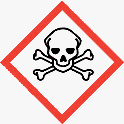 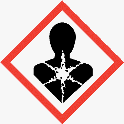 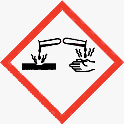 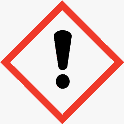 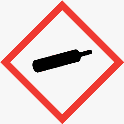 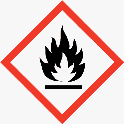 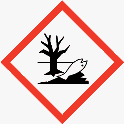 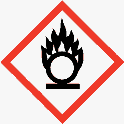 11.  Hazards associated with the use of substance(s): 12. Do(es) the substance(s) have a Workplace Exposure Limit (WEL)?      11.  Hazards associated with the use of substance(s): 12. Do(es) the substance(s) have a Workplace Exposure Limit (WEL)?      11.  Hazards associated with the use of substance(s): 12. Do(es) the substance(s) have a Workplace Exposure Limit (WEL)?      11.  Hazards associated with the use of substance(s): 12. Do(es) the substance(s) have a Workplace Exposure Limit (WEL)?      11.  Hazards associated with the use of substance(s): 12. Do(es) the substance(s) have a Workplace Exposure Limit (WEL)?      11.  Hazards associated with the use of substance(s): 12. Do(es) the substance(s) have a Workplace Exposure Limit (WEL)?      11.  Hazards associated with the use of substance(s): 12. Do(es) the substance(s) have a Workplace Exposure Limit (WEL)?      11.  Hazards associated with the use of substance(s): 12. Do(es) the substance(s) have a Workplace Exposure Limit (WEL)?      11.  Hazards associated with the use of substance(s): 12. Do(es) the substance(s) have a Workplace Exposure Limit (WEL)?      11.  Hazards associated with the use of substance(s): 12. Do(es) the substance(s) have a Workplace Exposure Limit (WEL)?      11.  Hazards associated with the use of substance(s): 12. Do(es) the substance(s) have a Workplace Exposure Limit (WEL)?      11.  Hazards associated with the use of substance(s): 12. Do(es) the substance(s) have a Workplace Exposure Limit (WEL)?      11.  Hazards associated with the use of substance(s): 12. Do(es) the substance(s) have a Workplace Exposure Limit (WEL)?      11.  Hazards associated with the use of substance(s): 12. Do(es) the substance(s) have a Workplace Exposure Limit (WEL)?      11.  Hazards associated with the use of substance(s): 12. Do(es) the substance(s) have a Workplace Exposure Limit (WEL)?      11.  Hazards associated with the use of substance(s): 12. Do(es) the substance(s) have a Workplace Exposure Limit (WEL)?      11.  Hazards associated with the use of substance(s): 12. Do(es) the substance(s) have a Workplace Exposure Limit (WEL)?      11.  Hazards associated with the use of substance(s): 12. Do(es) the substance(s) have a Workplace Exposure Limit (WEL)?      11.  Hazards associated with the use of substance(s): 12. Do(es) the substance(s) have a Workplace Exposure Limit (WEL)?      11.  Hazards associated with the use of substance(s): 12. Do(es) the substance(s) have a Workplace Exposure Limit (WEL)?      11.  Hazards associated with the use of substance(s): 12. Do(es) the substance(s) have a Workplace Exposure Limit (WEL)?      11.  Hazards associated with the use of substance(s): 12. Do(es) the substance(s) have a Workplace Exposure Limit (WEL)?      11.  Hazards associated with the use of substance(s): 12. Do(es) the substance(s) have a Workplace Exposure Limit (WEL)?      11.  Hazards associated with the use of substance(s): 12. Do(es) the substance(s) have a Workplace Exposure Limit (WEL)?      11.  Hazards associated with the use of substance(s): 12. Do(es) the substance(s) have a Workplace Exposure Limit (WEL)?      11.  Hazards associated with the use of substance(s): 12. Do(es) the substance(s) have a Workplace Exposure Limit (WEL)?      11.  Hazards associated with the use of substance(s): 12. Do(es) the substance(s) have a Workplace Exposure Limit (WEL)?      13.  Possible entry routes into the body in the workplace13.  Possible entry routes into the body in the workplace13.  Possible entry routes into the body in the workplace13.  Possible entry routes into the body in the workplace13.  Possible entry routes into the body in the workplace13.  Possible entry routes into the body in the workplace13.  Possible entry routes into the body in the workplace13.  Possible entry routes into the body in the workplace13.  Possible entry routes into the body in the workplace13.  Possible entry routes into the body in the workplace13.  Possible entry routes into the body in the workplace13.  Possible entry routes into the body in the workplace13.  Possible entry routes into the body in the workplace14. What consideration has been given for substitution of hazardous substances with less hazardous ones?14. What consideration has been given for substitution of hazardous substances with less hazardous ones?14. What consideration has been given for substitution of hazardous substances with less hazardous ones?14. What consideration has been given for substitution of hazardous substances with less hazardous ones?14. What consideration has been given for substitution of hazardous substances with less hazardous ones?14. What consideration has been given for substitution of hazardous substances with less hazardous ones?14. What consideration has been given for substitution of hazardous substances with less hazardous ones?14. What consideration has been given for substitution of hazardous substances with less hazardous ones?14. What consideration has been given for substitution of hazardous substances with less hazardous ones?14. What consideration has been given for substitution of hazardous substances with less hazardous ones?14. What consideration has been given for substitution of hazardous substances with less hazardous ones?14. What consideration has been given for substitution of hazardous substances with less hazardous ones?14. What consideration has been given for substitution of hazardous substances with less hazardous ones?14. What consideration has been given for substitution of hazardous substances with less hazardous ones? Ingestion/Swallowing Ingestion/Swallowing Ingestion/Swallowing Ingestion/Swallowing Ingestion/Swallowing Eyes Eyes Eyes Eyes Eyes Eyes Eyes Eyes Product is Low Hazard   Product is Low Hazard   Product is Low Hazard   Product is Low Hazard   Product is Low Hazard   Product is Low Hazard   Product is Low Hazard   Product is Low Hazard   Product is Low Hazard   Product is Low Hazard   Product is Low Hazard   Product is Low Hazard   Product is Low Hazard   Product is Low Hazard   Inhalation/Breathing Inhalation/Breathing Inhalation/Breathing Inhalation/Breathing Inhalation/Breathing Skin Contact Skin Contact Skin Contact Skin Contact Skin Contact Skin Contact Skin Contact Skin Contact No Suitable Alternatives No Suitable Alternatives No Suitable Alternatives No Suitable Alternatives No Suitable Alternatives No Suitable Alternatives No Suitable Alternatives No Suitable Alternatives No Suitable Alternatives No Suitable Alternatives No Suitable Alternatives No Suitable Alternatives No Suitable Alternatives No Suitable Alternatives Absorption Absorption Absorption Absorption Absorption Injection / Cut Injection / Cut Injection / Cut Injection / Cut Injection / Cut Injection / Cut Injection / Cut Injection / Cut Task requires this (type of) product	 Task requires this (type of) product	 Task requires this (type of) product	 Task requires this (type of) product	 Task requires this (type of) product	 Task requires this (type of) product	 Task requires this (type of) product	 Task requires this (type of) product	 Task requires this (type of) product	 Task requires this (type of) product	 Task requires this (type of) product	 Task requires this (type of) product	 Task requires this (type of) product	 Task requires this (type of) product	15.  Personal protective Equipment (PPE) Required: The particular type of PPE required must be written in the second box under the symbol15.  Personal protective Equipment (PPE) Required: The particular type of PPE required must be written in the second box under the symbol15.  Personal protective Equipment (PPE) Required: The particular type of PPE required must be written in the second box under the symbol15.  Personal protective Equipment (PPE) Required: The particular type of PPE required must be written in the second box under the symbol15.  Personal protective Equipment (PPE) Required: The particular type of PPE required must be written in the second box under the symbol15.  Personal protective Equipment (PPE) Required: The particular type of PPE required must be written in the second box under the symbol15.  Personal protective Equipment (PPE) Required: The particular type of PPE required must be written in the second box under the symbol15.  Personal protective Equipment (PPE) Required: The particular type of PPE required must be written in the second box under the symbol15.  Personal protective Equipment (PPE) Required: The particular type of PPE required must be written in the second box under the symbol15.  Personal protective Equipment (PPE) Required: The particular type of PPE required must be written in the second box under the symbol15.  Personal protective Equipment (PPE) Required: The particular type of PPE required must be written in the second box under the symbol15.  Personal protective Equipment (PPE) Required: The particular type of PPE required must be written in the second box under the symbol15.  Personal protective Equipment (PPE) Required: The particular type of PPE required must be written in the second box under the symbol15.  Personal protective Equipment (PPE) Required: The particular type of PPE required must be written in the second box under the symbol15.  Personal protective Equipment (PPE) Required: The particular type of PPE required must be written in the second box under the symbol15.  Personal protective Equipment (PPE) Required: The particular type of PPE required must be written in the second box under the symbol15.  Personal protective Equipment (PPE) Required: The particular type of PPE required must be written in the second box under the symbol15.  Personal protective Equipment (PPE) Required: The particular type of PPE required must be written in the second box under the symbol15.  Personal protective Equipment (PPE) Required: The particular type of PPE required must be written in the second box under the symbol15.  Personal protective Equipment (PPE) Required: The particular type of PPE required must be written in the second box under the symbol15.  Personal protective Equipment (PPE) Required: The particular type of PPE required must be written in the second box under the symbol15.  Personal protective Equipment (PPE) Required: The particular type of PPE required must be written in the second box under the symbol15.  Personal protective Equipment (PPE) Required: The particular type of PPE required must be written in the second box under the symbol15.  Personal protective Equipment (PPE) Required: The particular type of PPE required must be written in the second box under the symbol15.  Personal protective Equipment (PPE) Required: The particular type of PPE required must be written in the second box under the symbol15.  Personal protective Equipment (PPE) Required: The particular type of PPE required must be written in the second box under the symbol15.  Personal protective Equipment (PPE) Required: The particular type of PPE required must be written in the second box under the symbolSymbol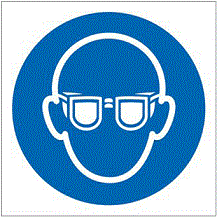 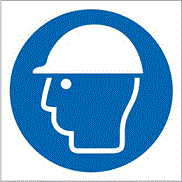 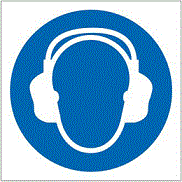 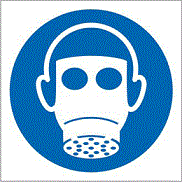 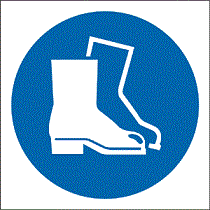 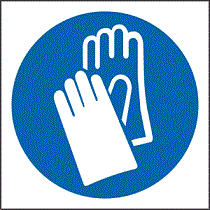 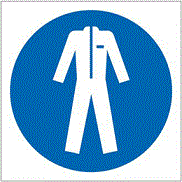 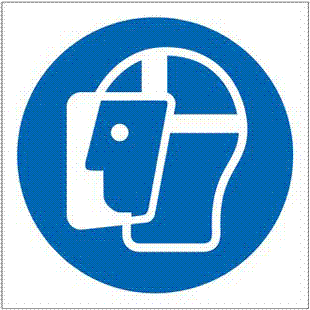 DescriptionEye protectionEye protectionEye protectionHard HatHard HatHard HatHard HatEar protectionEar protectionEar protectionBreathing protectionBreathing protectionBreathing protectionBreathing protectionProtective FootwearProtective FootwearProtective FootwearProtective FootwearGlovesGlovesGlovesProtective ClothingProtective ClothingProtective ClothingFace protectionFace protectionRequired?Type16.  First Aid measures (as detailed in section 4 of the MSDS)16.  First Aid measures (as detailed in section 4 of the MSDS)16.  First Aid measures (as detailed in section 4 of the MSDS)16.  First Aid measures (as detailed in section 4 of the MSDS)16.  First Aid measures (as detailed in section 4 of the MSDS)16.  First Aid measures (as detailed in section 4 of the MSDS)16.  First Aid measures (as detailed in section 4 of the MSDS)16.  First Aid measures (as detailed in section 4 of the MSDS)16.  First Aid measures (as detailed in section 4 of the MSDS)16.  First Aid measures (as detailed in section 4 of the MSDS)16.  First Aid measures (as detailed in section 4 of the MSDS)16.  First Aid measures (as detailed in section 4 of the MSDS)16.  First Aid measures (as detailed in section 4 of the MSDS)16.  First Aid measures (as detailed in section 4 of the MSDS)16.  First Aid measures (as detailed in section 4 of the MSDS)16.  First Aid measures (as detailed in section 4 of the MSDS)16.  First Aid measures (as detailed in section 4 of the MSDS)16.  First Aid measures (as detailed in section 4 of the MSDS)16.  First Aid measures (as detailed in section 4 of the MSDS)16.  First Aid measures (as detailed in section 4 of the MSDS)16.  First Aid measures (as detailed in section 4 of the MSDS)16.  First Aid measures (as detailed in section 4 of the MSDS)16.  First Aid measures (as detailed in section 4 of the MSDS)16.  First Aid measures (as detailed in section 4 of the MSDS)16.  First Aid measures (as detailed in section 4 of the MSDS)16.  First Aid measures (as detailed in section 4 of the MSDS)16.  First Aid measures (as detailed in section 4 of the MSDS)17.  Fire precautions (as detailed in section 5 and 7 of the MSDS)17.  Fire precautions (as detailed in section 5 and 7 of the MSDS)17.  Fire precautions (as detailed in section 5 and 7 of the MSDS)17.  Fire precautions (as detailed in section 5 and 7 of the MSDS)17.  Fire precautions (as detailed in section 5 and 7 of the MSDS)17.  Fire precautions (as detailed in section 5 and 7 of the MSDS)17.  Fire precautions (as detailed in section 5 and 7 of the MSDS)17.  Fire precautions (as detailed in section 5 and 7 of the MSDS)17.  Fire precautions (as detailed in section 5 and 7 of the MSDS)17.  Fire precautions (as detailed in section 5 and 7 of the MSDS)17.  Fire precautions (as detailed in section 5 and 7 of the MSDS)17.  Fire precautions (as detailed in section 5 and 7 of the MSDS)17.  Fire precautions (as detailed in section 5 and 7 of the MSDS)17.  Fire precautions (as detailed in section 5 and 7 of the MSDS)17.  Fire precautions (as detailed in section 5 and 7 of the MSDS)17.  Fire precautions (as detailed in section 5 and 7 of the MSDS)17.  Fire precautions (as detailed in section 5 and 7 of the MSDS)17.  Fire precautions (as detailed in section 5 and 7 of the MSDS)17.  Fire precautions (as detailed in section 5 and 7 of the MSDS)17.  Fire precautions (as detailed in section 5 and 7 of the MSDS)17.  Fire precautions (as detailed in section 5 and 7 of the MSDS)17.  Fire precautions (as detailed in section 5 and 7 of the MSDS)17.  Fire precautions (as detailed in section 5 and 7 of the MSDS)17.  Fire precautions (as detailed in section 5 and 7 of the MSDS)17.  Fire precautions (as detailed in section 5 and 7 of the MSDS)17.  Fire precautions (as detailed in section 5 and 7 of the MSDS)17.  Fire precautions (as detailed in section 5 and 7 of the MSDS)18.  Actions to be taken in the event of an emergency18.  Actions to be taken in the event of an emergency18.  Actions to be taken in the event of an emergency18.  Actions to be taken in the event of an emergency18.  Actions to be taken in the event of an emergency18.  Actions to be taken in the event of an emergency18.  Actions to be taken in the event of an emergency18.  Actions to be taken in the event of an emergency18.  Actions to be taken in the event of an emergency18.  Actions to be taken in the event of an emergency18.  Actions to be taken in the event of an emergency18.  Actions to be taken in the event of an emergency18.  Actions to be taken in the event of an emergency18.  Actions to be taken in the event of an emergency18.  Actions to be taken in the event of an emergency18.  Actions to be taken in the event of an emergency18.  Actions to be taken in the event of an emergency18.  Actions to be taken in the event of an emergency18.  Actions to be taken in the event of an emergency18.  Actions to be taken in the event of an emergency18.  Actions to be taken in the event of an emergency18.  Actions to be taken in the event of an emergency18.  Actions to be taken in the event of an emergency18.  Actions to be taken in the event of an emergency18.  Actions to be taken in the event of an emergency18.  Actions to be taken in the event of an emergency18.  Actions to be taken in the event of an emergency19.  Existing Control Measures e.g. safe systems of work, supervision, training, storage, LEV details if appropriate19.  Existing Control Measures e.g. safe systems of work, supervision, training, storage, LEV details if appropriate19.  Existing Control Measures e.g. safe systems of work, supervision, training, storage, LEV details if appropriate19.  Existing Control Measures e.g. safe systems of work, supervision, training, storage, LEV details if appropriate19.  Existing Control Measures e.g. safe systems of work, supervision, training, storage, LEV details if appropriate19.  Existing Control Measures e.g. safe systems of work, supervision, training, storage, LEV details if appropriate19.  Existing Control Measures e.g. safe systems of work, supervision, training, storage, LEV details if appropriate19.  Existing Control Measures e.g. safe systems of work, supervision, training, storage, LEV details if appropriate19.  Existing Control Measures e.g. safe systems of work, supervision, training, storage, LEV details if appropriate19.  Existing Control Measures e.g. safe systems of work, supervision, training, storage, LEV details if appropriate19.  Existing Control Measures e.g. safe systems of work, supervision, training, storage, LEV details if appropriate19.  Existing Control Measures e.g. safe systems of work, supervision, training, storage, LEV details if appropriate19.  Existing Control Measures e.g. safe systems of work, supervision, training, storage, LEV details if appropriate19.  Existing Control Measures e.g. safe systems of work, supervision, training, storage, LEV details if appropriate19.  Existing Control Measures e.g. safe systems of work, supervision, training, storage, LEV details if appropriate19.  Existing Control Measures e.g. safe systems of work, supervision, training, storage, LEV details if appropriate19.  Existing Control Measures e.g. safe systems of work, supervision, training, storage, LEV details if appropriate19.  Existing Control Measures e.g. safe systems of work, supervision, training, storage, LEV details if appropriate19.  Existing Control Measures e.g. safe systems of work, supervision, training, storage, LEV details if appropriate19.  Existing Control Measures e.g. safe systems of work, supervision, training, storage, LEV details if appropriate19.  Existing Control Measures e.g. safe systems of work, supervision, training, storage, LEV details if appropriate19.  Existing Control Measures e.g. safe systems of work, supervision, training, storage, LEV details if appropriate19.  Existing Control Measures e.g. safe systems of work, supervision, training, storage, LEV details if appropriate19.  Existing Control Measures e.g. safe systems of work, supervision, training, storage, LEV details if appropriate19.  Existing Control Measures e.g. safe systems of work, supervision, training, storage, LEV details if appropriate19.  Existing Control Measures e.g. safe systems of work, supervision, training, storage, LEV details if appropriate19.  Existing Control Measures e.g. safe systems of work, supervision, training, storage, LEV details if appropriate20.  Environmental Protective Equipment (EPE) e.g. air emissions/dust handling, noise prevention, bunds, drip trays, interceptors, spill kits, waste handling20.  Environmental Protective Equipment (EPE) e.g. air emissions/dust handling, noise prevention, bunds, drip trays, interceptors, spill kits, waste handling20.  Environmental Protective Equipment (EPE) e.g. air emissions/dust handling, noise prevention, bunds, drip trays, interceptors, spill kits, waste handling20.  Environmental Protective Equipment (EPE) e.g. air emissions/dust handling, noise prevention, bunds, drip trays, interceptors, spill kits, waste handling20.  Environmental Protective Equipment (EPE) e.g. air emissions/dust handling, noise prevention, bunds, drip trays, interceptors, spill kits, waste handling20.  Environmental Protective Equipment (EPE) e.g. air emissions/dust handling, noise prevention, bunds, drip trays, interceptors, spill kits, waste handling20.  Environmental Protective Equipment (EPE) e.g. air emissions/dust handling, noise prevention, bunds, drip trays, interceptors, spill kits, waste handling20.  Environmental Protective Equipment (EPE) e.g. air emissions/dust handling, noise prevention, bunds, drip trays, interceptors, spill kits, waste handling20.  Environmental Protective Equipment (EPE) e.g. air emissions/dust handling, noise prevention, bunds, drip trays, interceptors, spill kits, waste handling20.  Environmental Protective Equipment (EPE) e.g. air emissions/dust handling, noise prevention, bunds, drip trays, interceptors, spill kits, waste handling20.  Environmental Protective Equipment (EPE) e.g. air emissions/dust handling, noise prevention, bunds, drip trays, interceptors, spill kits, waste handling20.  Environmental Protective Equipment (EPE) e.g. air emissions/dust handling, noise prevention, bunds, drip trays, interceptors, spill kits, waste handling20.  Environmental Protective Equipment (EPE) e.g. air emissions/dust handling, noise prevention, bunds, drip trays, interceptors, spill kits, waste handling20.  Environmental Protective Equipment (EPE) e.g. air emissions/dust handling, noise prevention, bunds, drip trays, interceptors, spill kits, waste handling20.  Environmental Protective Equipment (EPE) e.g. air emissions/dust handling, noise prevention, bunds, drip trays, interceptors, spill kits, waste handling20.  Environmental Protective Equipment (EPE) e.g. air emissions/dust handling, noise prevention, bunds, drip trays, interceptors, spill kits, waste handling20.  Environmental Protective Equipment (EPE) e.g. air emissions/dust handling, noise prevention, bunds, drip trays, interceptors, spill kits, waste handling20.  Environmental Protective Equipment (EPE) e.g. air emissions/dust handling, noise prevention, bunds, drip trays, interceptors, spill kits, waste handling20.  Environmental Protective Equipment (EPE) e.g. air emissions/dust handling, noise prevention, bunds, drip trays, interceptors, spill kits, waste handling20.  Environmental Protective Equipment (EPE) e.g. air emissions/dust handling, noise prevention, bunds, drip trays, interceptors, spill kits, waste handling20.  Environmental Protective Equipment (EPE) e.g. air emissions/dust handling, noise prevention, bunds, drip trays, interceptors, spill kits, waste handling20.  Environmental Protective Equipment (EPE) e.g. air emissions/dust handling, noise prevention, bunds, drip trays, interceptors, spill kits, waste handling20.  Environmental Protective Equipment (EPE) e.g. air emissions/dust handling, noise prevention, bunds, drip trays, interceptors, spill kits, waste handling20.  Environmental Protective Equipment (EPE) e.g. air emissions/dust handling, noise prevention, bunds, drip trays, interceptors, spill kits, waste handling20.  Environmental Protective Equipment (EPE) e.g. air emissions/dust handling, noise prevention, bunds, drip trays, interceptors, spill kits, waste handling20.  Environmental Protective Equipment (EPE) e.g. air emissions/dust handling, noise prevention, bunds, drip trays, interceptors, spill kits, waste handling20.  Environmental Protective Equipment (EPE) e.g. air emissions/dust handling, noise prevention, bunds, drip trays, interceptors, spill kits, waste handlingYou have now completed Part 1. Please Email Part 1 to the County COSHH Officer COSHH@warwickshire.gov.uk  so that Part 2 can be completed. You have now completed Part 1. Please Email Part 1 to the County COSHH Officer COSHH@warwickshire.gov.uk  so that Part 2 can be completed. You have now completed Part 1. Please Email Part 1 to the County COSHH Officer COSHH@warwickshire.gov.uk  so that Part 2 can be completed. You have now completed Part 1. Please Email Part 1 to the County COSHH Officer COSHH@warwickshire.gov.uk  so that Part 2 can be completed. You have now completed Part 1. Please Email Part 1 to the County COSHH Officer COSHH@warwickshire.gov.uk  so that Part 2 can be completed. You have now completed Part 1. Please Email Part 1 to the County COSHH Officer COSHH@warwickshire.gov.uk  so that Part 2 can be completed. You have now completed Part 1. Please Email Part 1 to the County COSHH Officer COSHH@warwickshire.gov.uk  so that Part 2 can be completed. You have now completed Part 1. Please Email Part 1 to the County COSHH Officer COSHH@warwickshire.gov.uk  so that Part 2 can be completed. You have now completed Part 1. Please Email Part 1 to the County COSHH Officer COSHH@warwickshire.gov.uk  so that Part 2 can be completed. You have now completed Part 1. Please Email Part 1 to the County COSHH Officer COSHH@warwickshire.gov.uk  so that Part 2 can be completed. You have now completed Part 1. Please Email Part 1 to the County COSHH Officer COSHH@warwickshire.gov.uk  so that Part 2 can be completed. You have now completed Part 1. Please Email Part 1 to the County COSHH Officer COSHH@warwickshire.gov.uk  so that Part 2 can be completed. You have now completed Part 1. Please Email Part 1 to the County COSHH Officer COSHH@warwickshire.gov.uk  so that Part 2 can be completed. You have now completed Part 1. Please Email Part 1 to the County COSHH Officer COSHH@warwickshire.gov.uk  so that Part 2 can be completed. You have now completed Part 1. Please Email Part 1 to the County COSHH Officer COSHH@warwickshire.gov.uk  so that Part 2 can be completed. You have now completed Part 1. Please Email Part 1 to the County COSHH Officer COSHH@warwickshire.gov.uk  so that Part 2 can be completed. You have now completed Part 1. Please Email Part 1 to the County COSHH Officer COSHH@warwickshire.gov.uk  so that Part 2 can be completed. You have now completed Part 1. Please Email Part 1 to the County COSHH Officer COSHH@warwickshire.gov.uk  so that Part 2 can be completed. You have now completed Part 1. Please Email Part 1 to the County COSHH Officer COSHH@warwickshire.gov.uk  so that Part 2 can be completed. You have now completed Part 1. Please Email Part 1 to the County COSHH Officer COSHH@warwickshire.gov.uk  so that Part 2 can be completed. You have now completed Part 1. Please Email Part 1 to the County COSHH Officer COSHH@warwickshire.gov.uk  so that Part 2 can be completed. You have now completed Part 1. Please Email Part 1 to the County COSHH Officer COSHH@warwickshire.gov.uk  so that Part 2 can be completed. You have now completed Part 1. Please Email Part 1 to the County COSHH Officer COSHH@warwickshire.gov.uk  so that Part 2 can be completed. You have now completed Part 1. Please Email Part 1 to the County COSHH Officer COSHH@warwickshire.gov.uk  so that Part 2 can be completed. You have now completed Part 1. Please Email Part 1 to the County COSHH Officer COSHH@warwickshire.gov.uk  so that Part 2 can be completed. You have now completed Part 1. Please Email Part 1 to the County COSHH Officer COSHH@warwickshire.gov.uk  so that Part 2 can be completed. You have now completed Part 1. Please Email Part 1 to the County COSHH Officer COSHH@warwickshire.gov.uk  so that Part 2 can be completed. COSHH Risk AssessmentCOSHH Risk AssessmentCOSHH Risk AssessmentCOSHH Risk AssessmentCOSHH Risk AssessmentCOSHH Risk AssessmentCOSHH Risk AssessmentCOSHH Risk AssessmentCOSHH Risk AssessmentPART 2 – Risk AssessmentPART 2 – Risk AssessmentPART 2 – Risk AssessmentPART 2 – Risk AssessmentPART 2 – Risk AssessmentPART 2 – Risk AssessmentPART 2 – Risk AssessmentPART 2 – Risk AssessmentPART 2 – Risk AssessmentHazard Level of the substance(s) (Low / Medium / High)COSHH RA no: COSHH RA no: COSHH RA no: COSHH RA no: COSHH RA no: Risk Level (with existing Control Measures) due to:Risk Level (with existing Control Measures) due to:Risk Level (with existing Control Measures) due to:Risk Level (with existing Control Measures) due to:Risk Level (with existing Control Measures) due to:Risk Level (with existing Control Measures) due to:Risk Level (with existing Control Measures) due to:Risk Level (with existing Control Measures) due to:Risk Level (with existing Control Measures) due to:The methods of useThe methods of useEyesEyesEyesEyesIngestion/SwallowingIngestion/SwallowingSkin ContactSkin ContactSkin ContactSkin ContactInhalation/BreathingInhalation/BreathingOverall risk levelOverall risk levelOverall risk levelOverall risk levelIf overall risk level is high after control measures have been put in place, can a lower risk substance, process or activity be used?  If No please state whyIf overall risk level is high after control measures have been put in place, can a lower risk substance, process or activity be used?  If No please state whyIf overall risk level is high after control measures have been put in place, can a lower risk substance, process or activity be used?  If No please state whyIf overall risk level is high after control measures have been put in place, can a lower risk substance, process or activity be used?  If No please state whyIf overall risk level is high after control measures have been put in place, can a lower risk substance, process or activity be used?  If No please state whyIf overall risk level is high after control measures have been put in place, can a lower risk substance, process or activity be used?  If No please state why Yes Yes NoIs the exposure to hazardous substances below the WEL?  Is the exposure to hazardous substances below the WEL?  Is the exposure to hazardous substances below the WEL?  Is the exposure to hazardous substances below the WEL?  Is the exposure to hazardous substances below the WEL?  Is the exposure to hazardous substances below the WEL?   Yes Yes NoIs atmospheric sampling required and if so, at what frequency?Is atmospheric sampling required and if so, at what frequency?Is atmospheric sampling required and if so, at what frequency?Is atmospheric sampling required and if so, at what frequency?Is atmospheric sampling required and if so, at what frequency?Is atmospheric sampling required and if so, at what frequency? Yes Yes NoIs health surveillance required and if so list requirements?Is health surveillance required and if so list requirements?Is health surveillance required and if so list requirements?Is health surveillance required and if so list requirements?Is health surveillance required and if so list requirements?Is health surveillance required and if so list requirements? Yes Yes NoFurther action/controls:Further action/controls:Further action/controls:Further action/controls:Further action/controls:Further action/controls:Further action/controls:Further action/controls:Further action/controls:Signature of Assessor (COSHH Officer):- Signature of Assessor (COSHH Officer):- Signature of Assessor (COSHH Officer):- Signature of Assessor (COSHH Officer):- Signature of Assessor (COSHH Officer):- Date:Date:Date:Date:Signature of Manager/Supervisorwho is responsible for the activity:-Signature of Manager/Supervisorwho is responsible for the activity:-Signature of Manager/Supervisorwho is responsible for the activity:-Signature of Manager/Supervisorwho is responsible for the activity:-Signature of Manager/Supervisorwho is responsible for the activity:-Date:Date:Date:Date:The risk assessment must be reviewed annually, or at any time when there have been significant changes to the work process, chemical products, persons involved, or if you have reason to believe the assessment is no longer valid.By signing this form, you are verifying that you have reviewed the risk assessment and there are no significant changes, or that any significant changes have been assessed and recorded above. You are also confirming that you have obtained the most up to date MSDS for the substances used.The risk assessment must be reviewed annually, or at any time when there have been significant changes to the work process, chemical products, persons involved, or if you have reason to believe the assessment is no longer valid.By signing this form, you are verifying that you have reviewed the risk assessment and there are no significant changes, or that any significant changes have been assessed and recorded above. You are also confirming that you have obtained the most up to date MSDS for the substances used.The risk assessment must be reviewed annually, or at any time when there have been significant changes to the work process, chemical products, persons involved, or if you have reason to believe the assessment is no longer valid.By signing this form, you are verifying that you have reviewed the risk assessment and there are no significant changes, or that any significant changes have been assessed and recorded above. You are also confirming that you have obtained the most up to date MSDS for the substances used.First Review Date:- (12 months from assessment date)Signature of Manager/Supervisorwho is responsible for the activity:-Date:Next Review Date  (12 months from first review)- Signature of Manager/Supervisorwho is responsible for the activity:-Date:Next Review Date  (24 months from first review)- Signature of Manager/Supervisorwho is responsible for the activity:-Date:Next Review Date  (36 months from first review)- Signature of Manager/Supervisorwho is responsible for the activity:-Date:Next Review Date  (48 months from first review)- Signature of Manager/Supervisorwho is responsible for the activity:-Date: